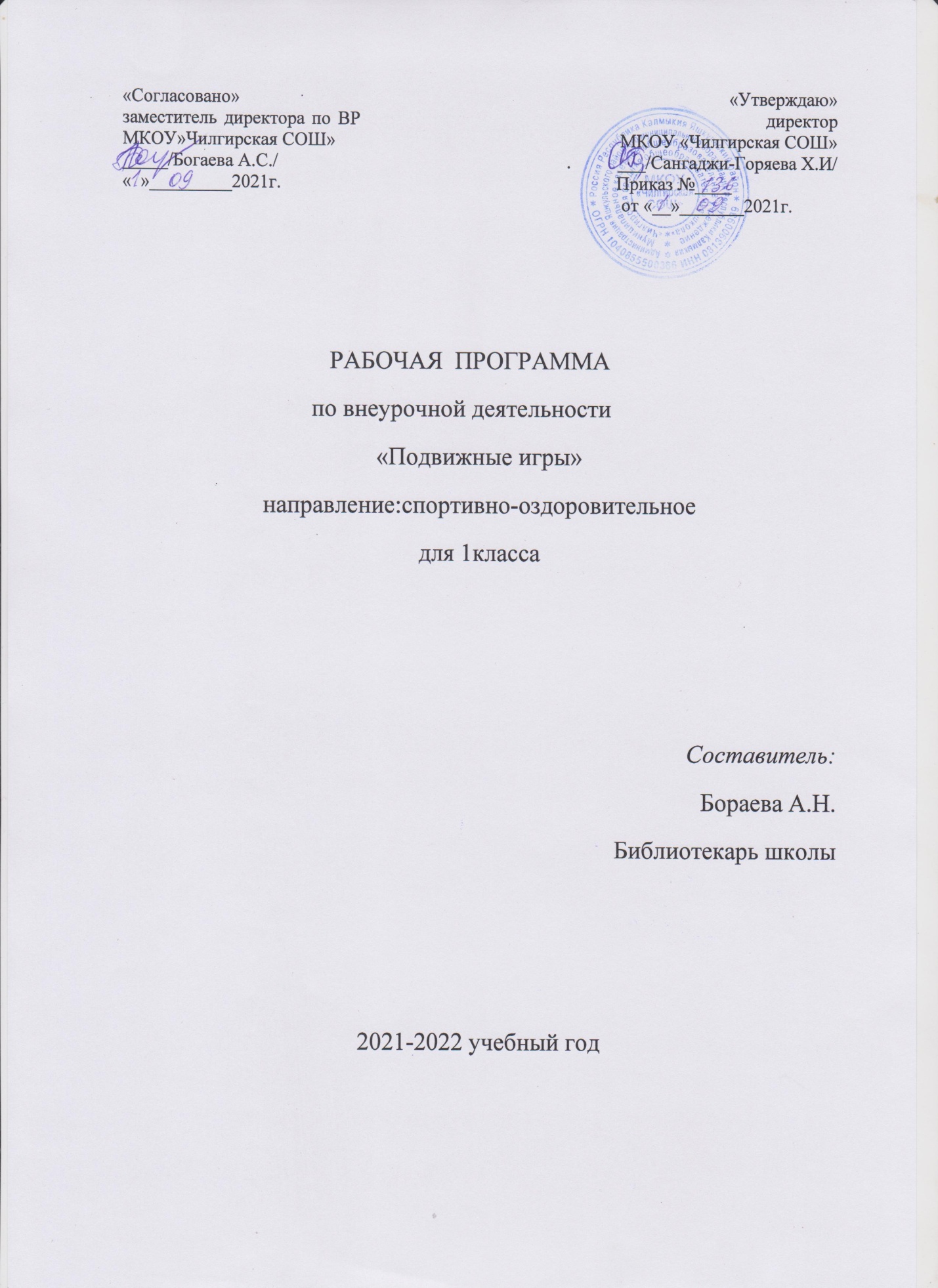 Планируемые результаты освоения курса «Подвижные игры»Личностные  результаты изучения курса «Подвижные игры» является формирование следующих умений:активно включаться в общение и взаимодействие со сверстниками на принципах уважения и доброжелательности, взаимопомощи и сопереживания;проявлять положительные качества личности и управлять своими эмоциями в различных (нестандартных) ситуациях и условиях;проявлять дисциплинированность, трудолюбие и упорство в достижении поставленных целей;оказывать бескорыстную помощь своим сверстникам, находить с ними общий язык и общие интересы.Метапредметные  результаты изучения курса «Подвижные игры» является формирование следующих умений:характеризовать явления (действия и поступки), давать им объективную оценку на основе освоенных знаний и имеющегося опыта;находить ошибки при выполнении учебных заданий, отбирать способы их исправления;общаться и взаимодействовать со сверстниками на принципах взаимоуважения и взаимопомощи, дружбы и толерантности;обеспечивать защиту и сохранность природы во время активного отдыха и занятий физической культурой; организовывать самостоятельную деятельность с учётом требований её безопасности, сохранности инвентаря и оборудования,  организации места занятий;планировать собственную деятельность, распределять нагрузку и отдых в процессе ее выполнения;анализировать и объективно оценивать результаты собственного труда, находить возможности и способы их улучшения;видеть красоту движений, выделять и обосновывать эстетические признаки в движениях и передвижениях человека;оценивать красоту телосложения и осанки, сравнивать их с эталонными образцами;управлять эмоциями при общении со сверстниками и взрослыми, сохранять хладнокровие, сдержанность, рассудительность;технически правильно выполнять двигательные действия из базовых видов спорта, использовать их в игровой и соревновательной деятельности.представлять игры как средство укрепления здоровья, физического развития и физической подготовки человека;оказывать посильную помощь и моральную поддержку сверстникам при выполнении учебных заданий, доброжелательно и уважительно объяснять ошибки и способы их устранения;организовывать и проводить со сверстниками подвижные игры и элементы соревнований, осуществлять их объективное судейство;бережно обращаться с инвентарём и оборудованием, соблюдать требования техники безопасности к местам проведения;организовывать и проводить игры с разной целевой направленностьювзаимодействовать со сверстниками по правилам проведения подвижных игр и соревнований;   в доступной форме объяснять правила (технику) выполнения двигательных действий, анализировать и находить ошибки, эффективно их исправлять;находить отличительные особенности в выполнении двигательного действия разными учениками, выделять отличительные признаки и элементы;выполнять технические действия из базовых видов спорта, применять их в игровой и соревновательной деятельности;применять жизненно важные двигательные навыки и умения различными способами, в различных изменяющихся, вариативных условиях.Содержание учебного предмета1 класс (33 часа)Учебно-тематическое планированиеПеречень информациционно-методического обеспечения:1.В.И.Лях.Физическая культура 1-4кл. 2015г2.Баршай В.М. Активные игры для детей, 2001г3.Поляков О.В.Здоровьесберегающиетехнологии в начальной школе,2000г4.Шапцева Н.Н.Наш выбор-здоровье, 2009г.5.Патрикеев А.Ю.Подвижные игры 1-4кл.,2007г.6.Электронные ресурсы: www.vaco.ru                                          www.shkolnik.ru                                          www.proshkolu.ru№Разделы Кол-во часов1 Игры народов82Подвижные игры173Эстафеты8Итого33№п/пТемаКол-во часовФорма организации деятельностиДата1Игра "Ловишки".1ТБ при проведении подвижных игр.сентябрь2 Игры"Ловишки","Быстро встань в колонну"1Игровое упражнение сентябрь3Русская народная игра «Горелки», подвижная игра "Жмурки"1Игра малой подвижностисентябрь4Русская народная игра «Салки». Подвижная игра "Совушка".1Беседа «Возникновение подвижных игр»сентябрь5"Передал - садись", "Удочка", "Затейники".1Игрыоктябрь6"Удочка", "Эхо".1Игрыоктябрь7"Перелет птиц", "Передача мяча колонне".1Игрыоктябрь8"Успей добежать", "Эхо".1Игры малой подвижностиоктябрь9 Игра"Жмурки","Летает, не летает".1Игры малой подвижностиноябрь10"Не попадись","Бабочка", "Лягушка".1Игровое упражнение,игрыноябрь11Игра "Догони свою пару",  "Фигуры".1Игровое упражнение,игрыноябрь12Игры "Ноги от земли" ,"Не оставайся на полу", "Угадай, чей голосок".1Игры малой подвижностиноябрь13Игры "Ноги от земли", "Кто ушел?".1Игра малой подвижностидекабрь14Игры "Ключи", "Кто ушел?".1 Игры средней интенсивностидекабрь15Игры "Кого назвали, тот ловит", "Воротца".1Игры средней интенсивностидекабрь16Игра "Воробьи и кошка".1Игра малой подвижностидекабрь17Игра"Ловля обезьян","Мяч вошедшему".1Игры малой подвижностиянварь18Игра "Перелет птиц", "Поймай мяч".1Игры малой подвижностиянварь19Веселые старты.  Игра "Кто быстрее?".1Беседа: «Основы строения и функций организма»январь20Игра "Ловля обезьян", "Хоровод".1ТБ при проведении подвижных игр.февраль21Игра "Будь ловким", "Фигуры".1Игра средней интенсивностифевраль22 Игра "Ключи".1Беседа: «Гигиенические требования к питанию, к инвентарю и спортивной одежде».февраль23Игра "Хитрая лиса".1Игровое упражнениефевраль24Игра "Удочка", "Летает, не летает".1Игровое упражнениемарт25Игра "Кого назвали, тот и ловит", "Летает, не летает".1Игровое упражнениемарт26Игры "Ловишки", "Передача мяча в колонне".1Эстафетамарт27Игры"Бери ленту", "Эхо".1Игра малой подвижностиапрель28Игра "Воробьи и кошка"1Игра малой подвижностиапрель29Игра "Мяч в воздухе".1Игра малой подвижностиапрель30Игры "Мяч в воздухе", "Кто ушел?".1Игровое упражнениеапрель31Игры "Медведи и пчелы", "Воротца".1Игровое упражнениемай32Игры"Медведи и пчелы "Угадай, чей голосок".1Игровое упражнениемай33Игра "Мяч в воздухе", "Затейники".1ЭстафетамайИтого:33ч